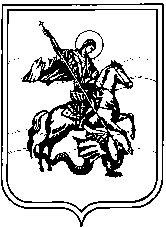 АДМИНИСТРАЦИЯсельского поселения село Истье    "Жуковский район"Калужской областиП О С Т А Н О В Л Е Н И Ес. Истьеот 10 марта 2023 г. 							                         № 64О   временном    ограничении     движениятранспортных средств по автомобильным дорогам   общего   пользования   местногозначения   муниципального   образованиясельское поселение село Истье       В соответствии с пунктом 5 части 1 статьи 15 Федерального закона от 06.10.2003 № 131-ФЗ «Об общих принципах организации местного самоуправления в Российской Федерации», статьей 30 Федерального закона от 08.11.2007 № 257-ФЗ «Об автомобильных дорогах и о дорожной деятельности в российской Федерации и о внесении изменений в отдельные законодательные акты Российской Федерации», постановлением Правительства калужской области от 25.10.2011 № 584 «Об утверждении Положения о порядке осуществления временных ограничений или прекращения движения транспортных средств по автомобильным дорогам регионального или межмуниципального, местного значения Калужской области», в связи со снижением несущей способности конструктивных элементов автомобильных дорог, вызванным их переувлажнением в весенний период, в целях сохранения покрытий автомобильных дорог общего пользования местного значения муниципального образования сельское поселение село Истье,  администрация сельского поселения село Истье ПОСТАНОВЛЯЕТ:Ввести временное ограничение движения транспортных средств с 27 марта по 25 апреля 2023 года, следующих автомобильных дорог общего пользования местного значения муниципального образования сельское поселение село Истье, с превышением временно установленных предельно допустимых нагрузок на ось.Установить на период временного ограничения движения по автомобильным дорогам общего пользования местного значения муниципального образования сельское поселение село Истье предельно допустимую нагрузку на каждую ось транспортного средства 4 тонны.Временное ограничение движения, введенное настоящим постановлением, не распространяется на перевозки и транспортные средства, указанные в пункте 17 Положения о порядке осуществления временных ограничений или прекращения движения транспортных средств по автомобильным дорогам регионального или межмуниципального, местного значения Калужской области, утвержденного постановлением Правительства Калужской области от 25.10.2011 № 584.Контроль за исполнением настоящего постановления оставляю за собой.Настоящее постановление вступает в силу с момента подписания и подлежит размещению на официальном сайте администрации сельского поселения село Истье.       Глава администрации                                                     Е.Н. Кирюшина